FICHE D’INSCRIPTION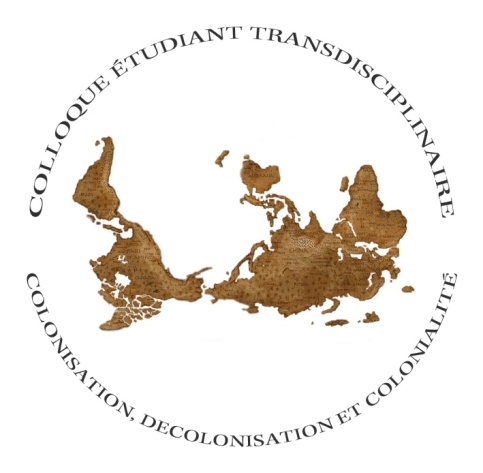 Veuillez compléter cette fiche d'inscription et l’envoyer à cette adresse si vous souhaitez participer au colloque étudiant : colloqueetudiant2011@gmail.com Nous vous contacterons ultérieurement pour plus de précisions sur l’organisation du colloque.Informations sur le responsable de la recherche: Nom /Prénom : Université ou Institution : Niveau d’études : E-mail: Téléphone : Comment avez-vous pris connaissance de ce colloque :Informations sur la communication: Sujet de la communication : Titre : Résumé (maximum 200 mots, interligne simple, Times New Roman 12) : 